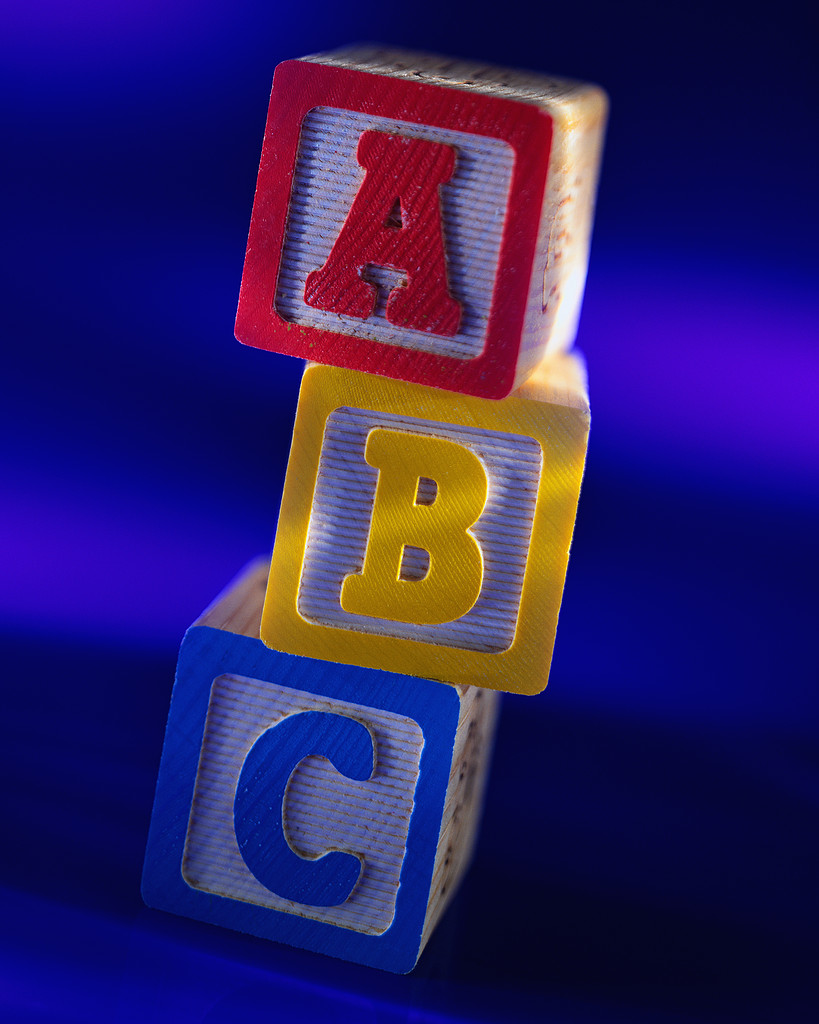 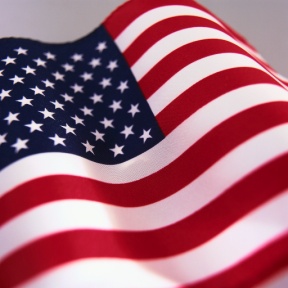 Dixie Institute - Leadership RetreatCamp Discovery, TennesseeApril 23-26, 2015THIS is what WE DO!‘INSPIRE, MOTIVATE, and LEAD’I represent my home state and I’m proud to be ‘DIXIE!’Thursday, April 23th Training Sessions and ActivitiesSegment LeadersSegment Leaders6:00pm – 10:00pmArrivals and Room Assignments for JCI Trainings Scott Bryant Ricky WilliamsScott Bryant Ricky WilliamsFriday, April 24th Training Sessions and ActivitiesTraining Sessions and ActivitiesSegment Leaders8:00am – 9:00amBreakfastWelcome to JCI Training  & Introduction of TrainersBreakfastWelcome to JCI Training  & Introduction of TrainersScott Bryant9:00am- 12:00pmJCI-AchieveJCI-AchievePaul Ottinger12:00pm -1:00pm LunchLunchRicky Williams1:00pm-4:00pmJCI-AdminJCI-AdminMarsha Dorris4:00pm-5:30pmDinnerDinnerRicky Williams5:30pm-6:30pmJCI-Effective CommunicationJCI-Effective CommunicationHeather Vardell6:30pm – 7:30pmJCI – Effective MeetingsJCI – Effective MeetingsHeather Vardell8:00pm - untilArrivals and Room AssignmentsArrivals and Room AssignmentsRicky Williams11:00pm Preparation for Dixie Training – The Dixie ExcitementPreparation for Dixie Training – The Dixie ExcitementChrystal Ramsay-Dyess11:30pm Dancing to unlock your potentialTry the latest dance steps, learn the latest dance steps, unleash your potential and excitement: gearing up for Saturday!Dancing to unlock your potentialTry the latest dance steps, learn the latest dance steps, unleash your potential and excitement: gearing up for Saturday!Monica RiggsSaturday, April 25th Training Sessions and ActivitiesTraining Sessions and ActivitiesSegment Leaders7:30am – 8:45amState Presidents Breakfast with Dixie Chairman Scott 2014 and 2015 State President Roundtable“If I knew then, what I know now!”State Presidents Breakfast with Dixie Chairman Scott 2014 and 2015 State President Roundtable“If I knew then, what I know now!”Scott Bryant8:00am-9:00amBreakfastBreakfastRicky Williams9:00am – 9:30am         Welcome and Dixie Who Are We?Welcome and Dixie Who Are We?Scott Bryant9:30am-12:30pmJCI- ImpactJCI- ImpactMarsha Dorris9:30am – 11:25amMEMBERSHIP BOOT CAMPThe 3 E’s of Recruiting (easy, effective and empowerment)Your style may not be my style – which style is best?Balancing the time, resource and cost objectionsFundamentals of membership forecasting and trendingChallenges and SuccessPresenting you and your chapter in the best mannerMEMBERSHIP BOOT CAMPThe 3 E’s of Recruiting (easy, effective and empowerment)Your style may not be my style – which style is best?Balancing the time, resource and cost objectionsFundamentals of membership forecasting and trendingChallenges and SuccessPresenting you and your chapter in the best mannerStephanie TraugottToni LaVigne11:35am – 12:25pmACHIEVING GOALS THROUGH WORKING WITH PEOPLEUnderstanding your management styleHigh Impact Leadership – expanding your influence through the power of persuasionMotivating members for superior performance for Individual and Community Development Areas of OpportunityDelegation techniques – what prompts people to say yes or noTime Management Essentials – concentration, focus, boundaries and balanceFundraising Tips and TricksACHIEVING GOALS THROUGH WORKING WITH PEOPLEUnderstanding your management styleHigh Impact Leadership – expanding your influence through the power of persuasionMotivating members for superior performance for Individual and Community Development Areas of OpportunityDelegation techniques – what prompts people to say yes or noTime Management Essentials – concentration, focus, boundaries and balanceFundraising Tips and TricksHeather Vardell12:20pm – 1:00pmLUNCH – Chapter ShowcaseLUNCH – Chapter Showcase1:00pm -1:50pm        PERSONAL SKILLS FOR PROFESSIONAL AND JAYCEE EXCELLENCEUnderstanding a Budget– YOURS and within the JayceesThe Art of Negotiation – Parliamentary procedureNegotiating for a win-win PERSONAL SKILLS FOR PROFESSIONAL AND JAYCEE EXCELLENCEUnderstanding a Budget– YOURS and within the JayceesThe Art of Negotiation – Parliamentary procedureNegotiating for a win-win Lillian ChengTricia O’Cheltree1:00pm-4:00pmJCI-NetworkingJCI-NetworkingDavid Dale2:00pm – 2:50pmAfternoon Ice-BreakerAfternoon Ice-BreakerMonica Riggs3:00pm – 3:50pmHANDLING LEADER EMOTIONS – YOURS AND OTHERSWhat is your Emotional Intelligence (EI) in everyday and stressful situations?The four domains of EI: Self-Awareness, Self-Management, Social Awareness and Relationship ManagementSeek to understand the relationship between emotions and actions. What you say and how you say it can determine your success Managing Chaos – tools to think, set priorities and make decisions under pressureCan you really control others emotions?HANDLING LEADER EMOTIONS – YOURS AND OTHERSWhat is your Emotional Intelligence (EI) in everyday and stressful situations?The four domains of EI: Self-Awareness, Self-Management, Social Awareness and Relationship ManagementSeek to understand the relationship between emotions and actions. What you say and how you say it can determine your success Managing Chaos – tools to think, set priorities and make decisions under pressureCan you really control others emotions?Christina RuscaJackie Julien4:00pm – 4:50pmPOLISHING YOUR PROFESSIONAL IMAGEWhat is your authentic personal and Jaycee brand?Learn how to apply the principles of personal branding Assess and critique your own personal and Jaycee imagePractice with tools for powerful in-person and electronic communicationExplore the social context of professional presenceFormulate strategies to project a distinct ‘This is MY’ brandPOLISHING YOUR PROFESSIONAL IMAGEWhat is your authentic personal and Jaycee brand?Learn how to apply the principles of personal branding Assess and critique your own personal and Jaycee imagePractice with tools for powerful in-person and electronic communicationExplore the social context of professional presenceFormulate strategies to project a distinct ‘This is MY’ brandCandace HollisHeather Holiday4:00pm-5:00pmJCI-Effective MeetingsJCI-Effective MeetingsHeather Vardell5:00pm – 6:00pmJCI-Effective CommunicationJCI-Effective CommunicationHeather Vardell5:00pm – 5:50pmATTACK OF THE APOSTROPHE & GRAMMAR OR GRAMMER?Grammar etiquette – the white glove treatmentThe written vs. the spoken word: What you write is equally as important as what you say!Are’nt you sure where to add an apostrophe?There membership information isn’t lying on their table correctly – do I want to join?ATTACK OF THE APOSTROPHE & GRAMMAR OR GRAMMER?Grammar etiquette – the white glove treatmentThe written vs. the spoken word: What you write is equally as important as what you say!Are’nt you sure where to add an apostrophe?There membership information isn’t lying on their table correctly – do I want to join?Christina Rusca6:00pm – 6:15pm       GROUP Pictures GROUP Pictures 6:15pm -7:00pmDINNERDINNERRicky Williams                  2016 USJC Presidential Candidate                  2016 USJC Presidential Candidate7:00pm -8:20pm         DEVELOPING YOUR LEADERSHIP VOICE PRESENCE AND IMPACTCompelling Speeches. What is your 3 minute speech that could change your life?My friends describe me as….If I could do one thing the change the world….This will be the opportunity for you to influence your thoughts, behavior and impact on othersWhat would I say in front of the mayor, the Chamber, a large corporationDEVELOPING YOUR LEADERSHIP VOICE PRESENCE AND IMPACTCompelling Speeches. What is your 3 minute speech that could change your life?My friends describe me as….If I could do one thing the change the world….This will be the opportunity for you to influence your thoughts, behavior and impact on othersWhat would I say in front of the mayor, the Chamber, a large corporationNoel Bailey8:30pm – 9:00pmBUILDING THE PERFECT PROJECTHow to build a PMGUtilizing all resources for projectsEntering your projects into the portalBUILDING THE PERFECT PROJECTHow to build a PMGUtilizing all resources for projectsEntering your projects into the portalDavid Dale9:10pm– 10:00pm       THE INSTITUTE DEBATE EXERCISEJaycees/JCI/Dixie and what you need to know to move forwardSharing the International Experience – who is Ismail Haznedar or Candice HenriquezHow do the Institutes work and why this is important to me, my state and the organization.Negotiation skills How to best represent yourselfTHE INSTITUTE DEBATE EXERCISEJaycees/JCI/Dixie and what you need to know to move forwardSharing the International Experience – who is Ismail Haznedar or Candice HenriquezHow do the Institutes work and why this is important to me, my state and the organization.Negotiation skills How to best represent yourselfScott BryantChrystal Ramsay-Dyess10:00pmDIXIE FAMILY WRAP- UP: THIS is what WE DO!Next steps Certificates of CompletionDIXIE FAMILY WRAP- UP: THIS is what WE DO!Next steps Certificates of CompletionScott Bryant10:30pm     Online Session EvaluationsOnline Session EvaluationsChrystal Ramsay-DyessTalent Show and “Taste of the Smokies”Talent Show and “Taste of the Smokies”Sunday, April 26th 9:00amBreakfast Breakfast Ricky Williams9:45am      Departures for a Safe trip homeDepartures for a Safe trip home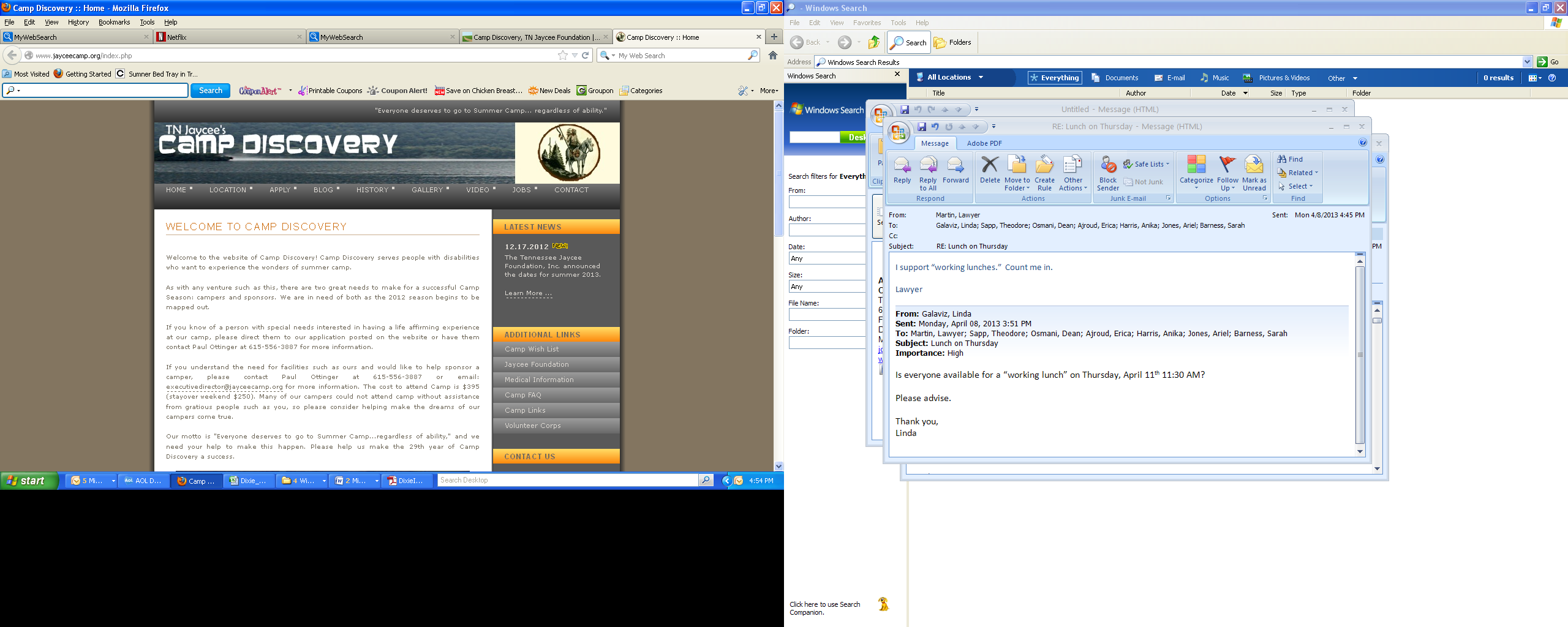 